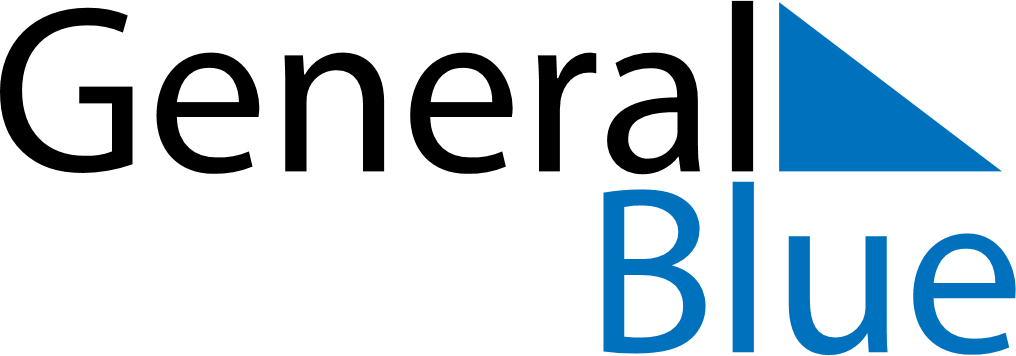 Weekly CalendarOctober 7, 2024 - October 13, 2024Weekly CalendarOctober 7, 2024 - October 13, 2024Weekly CalendarOctober 7, 2024 - October 13, 2024Weekly CalendarOctober 7, 2024 - October 13, 2024Weekly CalendarOctober 7, 2024 - October 13, 2024Weekly CalendarOctober 7, 2024 - October 13, 2024MondayOct 07TuesdayOct 08TuesdayOct 08WednesdayOct 09ThursdayOct 10FridayOct 11SaturdayOct 12SundayOct 136 AM7 AM8 AM9 AM10 AM11 AM12 PM1 PM2 PM3 PM4 PM5 PM6 PM